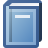 BibliographyNARI (2018) Good agricultural practice for bananas, NARI Toktok (BUB027), 7 pagesAbstract / Content summaryFilesFile infoExternal web linkLibrary LocationsAssociated conferenceidentifier